									 Juin 2020	Chers parents,	Pour bien commencer l’année scolaire, vous trouverez ci-après la liste du matériel attendu pour le mois de septembre.* une mise en commun sera faite et un réapprovisionnement sera demandé plus tard dans l'annéeMerci à vous								Anne Berger & Ingrid Milantsquantitédésignationexemple5Feutres noirs pour ardoise Velleda*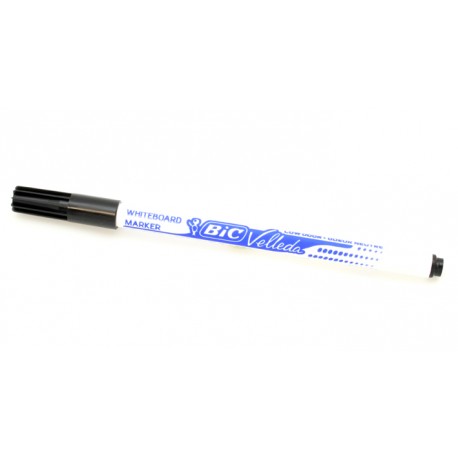 3Crayons ordinaires en triangle pour le positionnement des doigts*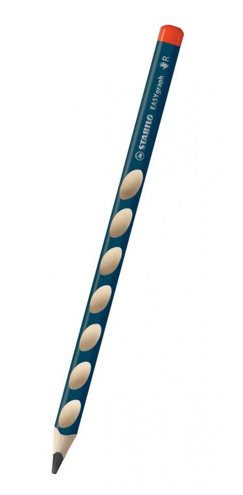 1Taille crayon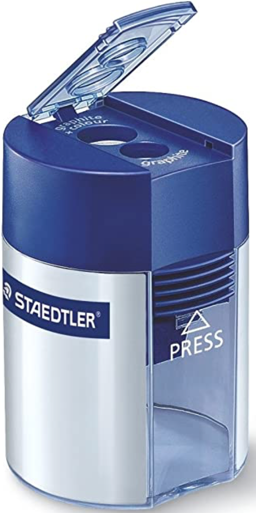 3Tubes de colle*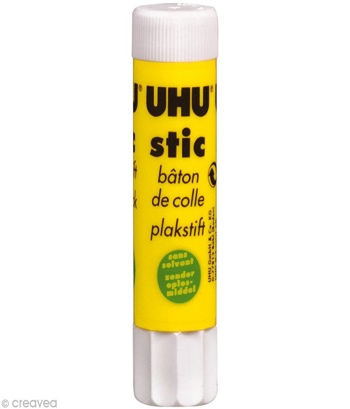 1Pochette de crayons de couleur en triangle pour le positionnement des doigts *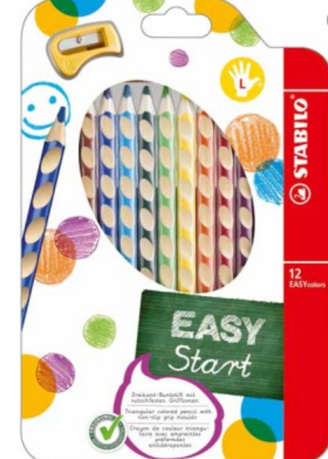 1Pochette de feutre en triangle pour le positionnement des doigts *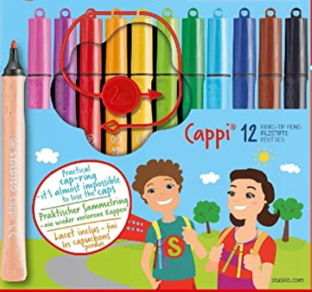 3Boites de mouchoirs*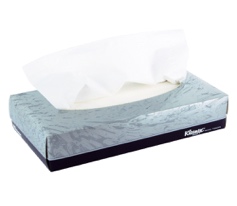 3Tube à bulles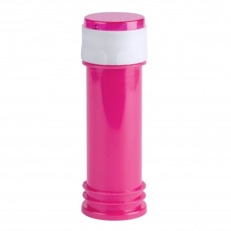 1Jeu de sociétéType jeu de carte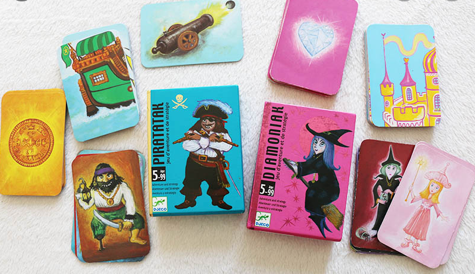 